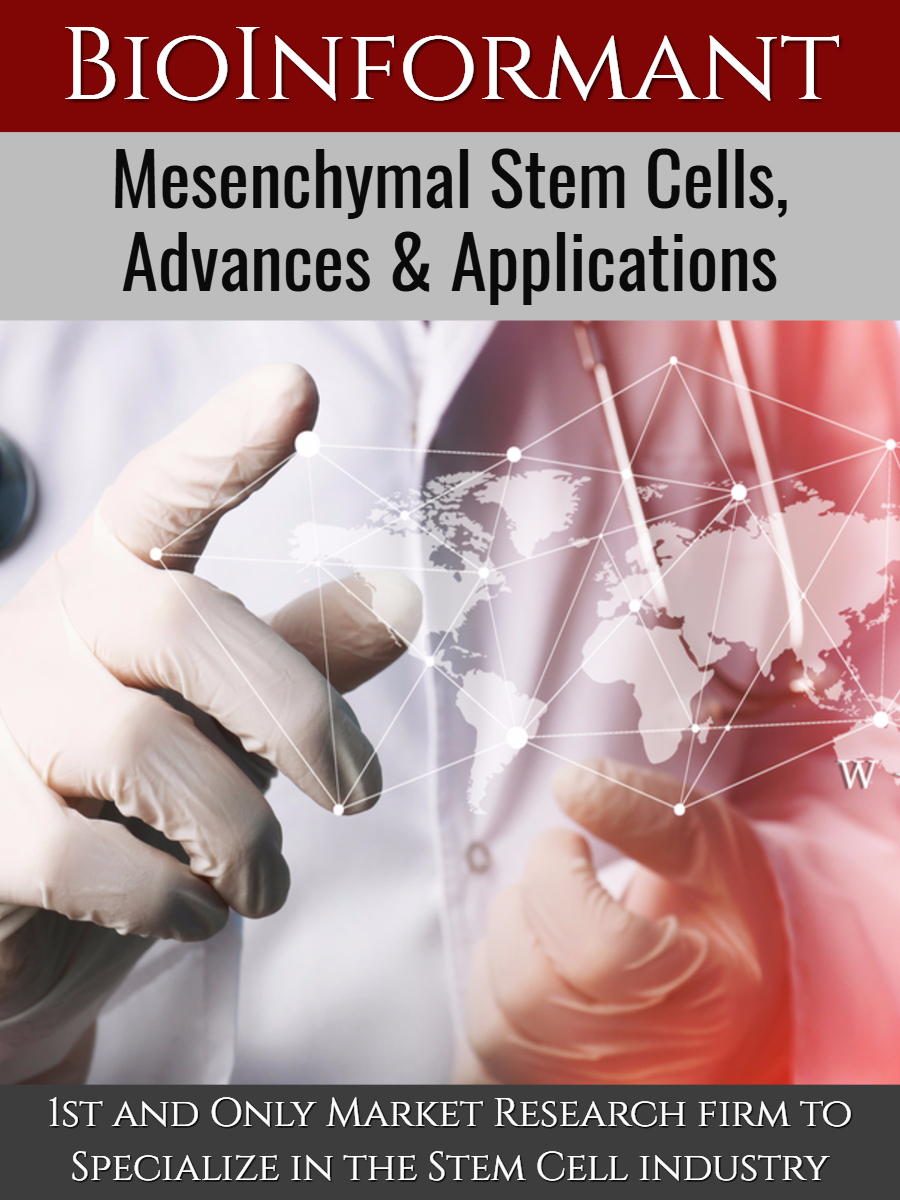 TABLE OF CONTENTS1.	REPORT OVERVIEW	201.1	Statement of the Report	221.2	Target Demographic	241.3	Report Sources	241.4	Purpose of the Report	241.4.1	 Survey Recent MSC Advancements	251.4.3	 Assess Opportunities for Commercialization	251.4.4	 Identify Major Market Players & Assess the Competitive Environment	251.4.5	 Identify Existing and Emerging Trends	261.4.6	 Identify Critical Opportunities and Threats within the MSC Market	261.5	Executive Summary	271.6	Introduction	282.	MESENCHYMAL STEM CELLS (MSCS): AN OVERVIEW	302.1	Stabilization of hMSCs as a Technology	302.2	The Impact of MSCs on Regenerative Medicine	312.3	Timeline of MSC Nomenclature	312.4	Sources of MSCs	322.4.1	 Bone Marrow-Derived MSCs (BM-MSCs)	332.4.2	 Adipose-Derived MSCs (AD-MSCs)	342.4.3	 Umbilical Cord-Derived MSCs	342.5	Cell Surface Markers in MSCs	352.6	In Vitro Differentiation Potentials of MSCs	362.7	Soluble Factors Secreted by MSCs	372.8	Stemness Genes Present in MSCs	383.	PUBLISHED SCIENTIFIC PAPERS ON MSCS	403.1	Number of Papers on MSCs & iPSCs Compared	413.2	Number of Papers Published on MSC-based Clinical Trials	433.3	Number of Papers on Clinical Trials using MSCs for Specific Diseases	443.4	Published Papers on Modified MSCs	463.5	Published Papers on MSC-Derived Exosomes	474.	STEM CELLS PATENT LANDSCAPE: AN OVERVIEW	494.1	Geographical Distribution of Stem Cell Patent Filing	504.1.1	 Leading Players in Stem Cell Patent Arena	514.1.2	 Types of Patent Document Holders in Stem Cell Arena	524.1.3	 Top Ten Stem Cell Patent Owners by Size of Patent Portfolio	524.2	MSC Patents	534.2.1	Top Ten MSC Patent Applicants	544.2.2	 Status of MSC Patent Applications	554.2.3	 MSC Patent Jurisdictions	554.2.4	 Top Ten MSC Patent Inventors	564.2.5	 Top Ten MSC Patent Owners	574.2.6	 Patent Landscape of MSC-Derived Exosomes	574.2.7	 Number of Patent Applications by Year	584.2.8	 MSC-Exosomes Patent Jurisdiction	594.2.9	 Top Ten Patent Inventors	595.	MSCS: CLINICAL TRIAL LANDSCAPE	605.1	Analysis of Data from ClinicalTrials.gov	605.1.1	 Sources of MSCs for Clinical Trials	625.1.2	 Autologous vs. Allogeneic MSCs in Clinical Studies	635.1.3	 Types of Funding for MSC-based Clinical Trials	645.1.4	 Types of MSC-based Clinical Trials	655.1.5	 MSC-based Clinical Trials by Phase of Development	665.2	Administration of MSCs in Clinical Trials	675.3	MSC Clinical Trials by Disease Category	675.3.1	 MSC-based Clinical Trials for Musculoskeletal Disorders	685.3.2	 MSC-based Clinical Trials for Neurological Disorders	695.3.3	 Clinical Trials involving MSC-derived Exosomes	706.	BIOENGINEERING SOLUTIONS TO BOOST MSC’S FUNCTIONS	736.1	Small-Molecule Priming	736.2	Particle Engineering	746.3	Genetic Engineering	746.3.1	 Engineering MSCs to Go Beyond their Innate Functions	756.3.2	 Engineered MSCs for Neurological Conditions	766.3.3	 Engineered MSCs for Cardiovascular Diseases	776.3.4	 Engineered MSCs for Lung Injury	776.3.5	 Engineered MSCs for Diabetes	786.4	Bioengineering Approaches to Improve MSC Administration	787.	MANUFACTURING OF MSCS	807.1	Autologous and Allogeneic MSCs	807.2	Methods of Isolation of MSCs	817.3	Cell Expansion: Conventional Cultures to Bioreactors	827.3.1	 Monolayer Culture Systems	827.3.2	 Bioreactor-Based Cell Expansion	837.3.2.1	 Stirred Tank Bioreactor	837.3.2.2	 Rocking Bioreactor	847.3.2.3	 Hollow Fiber Bioreactors	847.3.2.4	 Fixed-Bed Bioreactors	857.4	Bioreactors in Current Use	867.4.1	 Miniaturized Bioreactors	867.4.2	 Alternative Mixing Mechanisms	867.5	Main Features of Commercial Bioreactors	917.6	Number of Cells per Batch by Technologies	937.7	Microcarriers for the Expansion of MSCs	937.8	Downstream Processing of MSCs	967.8.1	 Cell Detachment and Separation	967.8.2	 Cell Washing and Concentration	977.8.3	 Safety & Potency Assays	977.8.4	 Surface Markers for Identification during MSC Manufacture	987.9	Autologous & Allogeneic MSC Manufacturing: A Comparison	997.9.1	 Manufacturing Cost: Autologous and Allogeneic MSCs	1007.9.2	 Cost of Manufacturing Autologous MSCs	1017.9.3	 Cost of Donor Screening & Testing	1017.9.4	 Cost for Release Testing	1027.10	Cost Breakdown in MSC Manufacturing	1027.10.1	 Strategies for Cost Reduction	1037.10.1.1	Cost of Manufacture in Partial Automation vs. Full Automation	1047.10.1.2	CoG Breakdown in Partially-Automated MSC Manufacturing	1047.10.1.3	CoG Breakdown in Fully Automated MSC Manufacturing	1057.10.1.4	Higher Throughput in Partially Automated Facilities	1068.	SMALL SCALE PROCESSING OF MSCS	1088.1	Model Design	1088.2	Culture Media	1099.	LARGE-SCALE MANUFACTURING OF MSCS	1149.1	The Four Common Bioprocessing Strategies for Large-Scale Expansion of MSCs	1159.2	Commonly Used Sources of MSCs for Large-Scale Expansion	1169.3	Commonly used Culture Media for Large-Scale Expansion of MSCs	1179.3.1	 Expansion Ratios Achieved with Different Culture Media	1179.4	Comparison between the Four Large-Scale MSC Expansion Strategies	11910.	CONTRACT MANUFACTURING FOR CELL & GENE THERAPIES	12010.1	The Need for Staff with Expertise	12010.2	Capacity Constraints	12010.3	CDMO Platforms Showing Greatest Growth Potential	12110.4	Outsourcing Trends for Cell & Gene Therapies (CGT)	12110.4.1	 Number of CDMOS Utilized by Biotechs	12210.5	CMOs/CDMOs	12210.5.1	 Contract Manufacturing Organizations (CMOs)	12310.5.1.1	Major Services offered by CMOs	12310.5.2	 Contract Development and Manufacturing Organizations (CDMOs)	12410.6	Global Bioprocessing Capacity	12410.6.1	 Capacity Growth over Time	12410.6.2	 Current Distribution of Capacity by Facility Size	12610.6.3	 Global Bioprocessing Capacity by Region	12610.7	Top Global CDMOs in 2022	12810.7.1	 Major Cell & Gene Therapy CDMOs in the U.S	12810.7.2	 Major Cell & Gene Therapy Contract Manufacturers in Europe	12910.8	U.K.’s Domination in European Cell & Gene Therapy Contract Manufacturing	13010.8.1	 Cell & Gene Therapy GMP Manufacturing in U.K.	13010.8.2	 U.K. Cleanroom Footprint for CGT Manufacturing, 20018-2022	13110.8.3	 Cell Therapy Process Capabilities in the U.K. by Types of Process	13210.8.4	 Gene Therapy Process Capabilities in the U.K. by Types of Process	13310.8.5	 Countries Importing Cell & Gene Therapy Services from U.K.	13411.	MAJOR DISEASES ADDRESSED BY MSCS	13611.1	Studies using MSCs for Autoimmune Diseases	13611.2	Studies using MSCs for Cardiovascular Diseases	13711.3	Studies using MSCs for Neurodegenerative Diseases	13811.4	Studies using MSCs for Bone & Cartilage Diseases	13911.5	Studies using MSCs in GvHD	14011.6	Studies using MSCs in Crohn’s Disease	14111.7	Studies using MSCs in Type 1 Diabetes	14211.8	Studies using MSCS in Systemic Lupus Erythematosus (SLE)	14211.9	Studies using MSCs in Parkinson’s disease (PD)	14311.10	Studies using MSCs in Alzheimer’s Disease (AD)	14311.11	Studies using MSCs in Kidney Failure	14411.12	Studies using MSCs in Spinal Cord Injury (SCI)	14411.13	MSCs for Chronic Wounds	14512.	CURRENT STATUS OF MESENCHYMAL STEM CELL INDUSTRY	14612.1	Brief Account of Modified MSCs	14612.1.1	 Genetic Modification of MSCs	14712.1.2	 Priming of MSCs	14812.1.2.1	Primed MSCs in Clinical Trials	14812.1.3	 Biomaterial Strategies	14912.1.4	 MSC Secretomes	15012.1.5	 MSCs in Topical Cosmetics	15112.1.5.1	Cosmetic Effects of Secretomes	15112.1.5.2	Secretome-Based Formulations for Skincare	15212.2	MSC-Based Products with Marketing Approval	15512.2.1	 Alofisel	15612.2.2	 Stemirac	15712.2.3	 Stempeucel	15712.2.4	 Temcell HS	15812.2.5	 Neuronata-R	15812.2.6	 Prochymal	15812.2.7	 Cupistem	15912.2.8	 Cartistem	15912.2.9	 Cellgram-AMI	15912.2.10	 Queencell	15912.3	Currently Marketed MSC-Based Bone Matrices	16012.3.1	 Osteocel	16112.3.2	 AlloStem	16112.3.3	 Cellentra VCBM	16112.3.4	 HiQCell	16212.3.5	 Trinity ELITE	16212.3.6	 Map3	16212.3.7	 Trinity Evolution	16312.3.8	 Carticel	16312.3.9	 Chondron	16312.3.10	 DeNovo	16312.3.11	 Chondrocelect	16412.3.12	 Ossron	16412.3.13	 JACC	16412.3.14	 MACI	16512.3.15	 Ortho-ACI	16512.3.16	 Spherox	16512.3.17	 Ossgrow	16612.3.18	 Cartigrow	16612.3.19	 ViviGen	16612.3.20	 Bio4	16612.3.21	 Cartiform	16713.	RECENT COLLABORATIONS IN MSC SECTOR	16813.1	RoosterBio’s Partnership with AGC Biologics	16813.2	RoosterBio’s Partnership with ShiftBio	16813.3	Pluristem’s Collaboration with Tnuva Group	16913.4	RoosterBio’s Partnership with Univercells Technologies	16913.5	Partnership between Cynata & Fujifilm	16913.6	Collaboration between American CryoStem Corp. & BioTherapeutic Labs Corp	17013.7	RoosterBio’s Partnership with Sartorius	17013.8	Research & Development Agreement between American CryoStem and CRADA	17113.9	RoosterBio’s Partnership with Sartorius Korea Biotech	17113.10	Partnership between Catalent and BrainStorm	17213.11	Collaboration between Cipla & Stempeutics	17213.12	Aethlon’s Collaboration with University of Pittsburgh	17213.13	RoosterBio’s Partnership with Senti Biosciences	17314.	MARKET ANALYSIS	17414.2	Price Tags of MSC-Based CT Treatment	17514.3	Price Tags of MSC-Based Matrices	17714.4	Market Size of MSC-Based Therapies	17814.5	Global Market for MSC-Based Therapeutics	17914.6	Global Demand for Mesenchymal Stem Cells (MSCs)	18114.6.1	 Global Demand for MSCs in Academic and Preclinical Studies	18114.6.2	 Global Demand for MSCs in Clinical Trials	18114.6.3	 Global Demand for MSCs for the Development of Therapeutics	18114.6.4	 Global Demand for MSCs to Develop Exosome Products	18214.6.5	 Global Demand for MSCs in Emerging Industries	18214.6.6	 Global Market for MSCs	18214.6.7	 Market Share of MSC-Based Business Segments	18415.	COMPANY PROFILES	18615.1	101 Bio	18615.1.2	 Products	18615.1.3	 Services	18715.2	AbbVie, Inc.	18815.2.1	 SkinMedica Neck Correct Cream	18815.3	Abzena	18915.3.1	 Services	18915.4	Adipomics, Inc.	19015.5	Advancells	19115.5.1	 MSC-Derived Exosome Therapy	19115.6	Advent BioServices, Ltd.	19215.6.1	 Ultra Cold Storage Services	19215.6.2	 Quality Control Services	19215.7	Aegle Therapeutics	19315.7.1	 Aegle’s Platform Technology	19315.7.2	 Epidermolysis Bullosa	19315.8	Aethlon Medical, Inc.	19415.8.1	 Hemopurifier in Infectious Disease	19415.8.2	 Status of Clinical Studies	19515.8.3	 Hemopurifier in Cancer	19515.9	AGC Biologics	19615.9.1	 Offerings	19615.10	AgeX Therapeutics, Inc.	19715.10.1	 Pluristem Technology	19715.10.2	 Induced Tissue Generation	19715.10.3	 UniverCyte	19815.10.4	 HyStem Delivery Technology	19815.11	AlloSource, Inc.	19915.11.1	 Allografts with Tissue-derived MSCs	19915.11.2	 Products	19915.11.2.1	AlloConnex	19915.11.2.2	AlloFuse & AlloFuse Plus DBM	20015.11.2.3	AlloFlex Plus	20015.11.2.4	AlloFuse Cervical Grafts	20015.11.2.5	AlloFuse Fiber and Fiber Boats	20115.11.2.6	AlloFuse Select CM	20115.12	Ambulero	20215.12.1	 Supercharged MSCs	20215.12.2	 Ambulero’s Pipeline	20215.13	American CryoStem Corporation	20315.13.1	 Products	20315.13.1.1	CELLECT Tissue Harvesting System	20315.13.1.2	ACSelerateMAX hMSC Medium	20315.13.1.3	ATCELL Mesenchymal Stem Cells (ADSCs)	20415.13.2	 Services	20415.13.2.1	ATGRAFT Fat Storage	20415.13.2.2	Adult Stem Cell Program	20415.14	American Type Culture Collection (ATCC)	20515.14.1	 Stem Cell Products	20515.15	AMS Biotechnology, Ltd. (AMSBIO)	20615.15.1	 Products	20615.16	Andelyn Biosciences	20715.16.1	 Andelyn’s Solutions	20715.17	Anemocyte S.r.l	20815.17.1	 Total GMP Capacity	20815.17.2	 Product Types	20815.17.3	 Manufacturing Services	20815.18	Anterogen, Co., Ltd.	20915.18.1	 Products	20915.18.1.1	Cupistem Injection	20915.18.1.2	Queencell Injection	21015.19	AQ Skin Solutions	21015.19.1	 Products	21015.19.1.1	AQ Active Serum	21015.19.1.2	AQ Eye Serum	21115.19.1.3	AQ Lash	21115.19.1.4	AQ Vaginal Rejuvenation System	21115.20	Arranta Bio	21215.20.1	 Services	21215.21	Aruna Bio	21315.21.1	 AB126	21315.22	Avid Bioservices, Inc.	21415.22.1	 Services	21415.23	Bacthera	21515.23.1	 Services	21515.24	Baylx, Inc.	21615.24.1	 Technology	21615.24.2	 Rheumatoid Arthritis	21615.24.3	 Metastatic Cancer	21615.24.4	 FDA Clearance of IND Application	21715.25	BioCardia	21815.25.1	 BioCardia’s Pipeline Overview	21815.25.1.1	CardiAMP Cell Therapy	21815.25.1.2	CardiALLO Cell Therapy	21915.26	BioCentriq	22015.26.1	 Clinical Manufacturing Services	22015.26.2	 Process Development Services	22015.27	BioEden, Inc.	22115.28	Bioinova s.r.o	22115.28.1	 MSCs for Clinical Trials	22115.28.2	 Novel Solution for Storage and Transportation of Cells	22215.29	BioRestorative Therapies	22315.29.1	 BRTX-100	22315.29.2	 ThermoStem	22315.30	Bioscience Institute S.p.A	22415.30.1	 LIPOSKILL	22415.30.2	 HAIRSKILL	22415.30.3	 GYNSKILL	22415.30.4	 LIPOSKILL PLUS	22515.31	Bio-Techne	22515.31.1	 Mesenchymal Stem Cell Products	22515.32	Blue Horizon International, LLC	22615.32.1	 BHI’s Stem Cell Division	22615.33	Boehringer Ingelheim BioXcellence	22715.33.1	 Services	22715.33.2	 Cell Line Development Services	22715.34	Bonus Biogroup, Ltd.	22815.34.1	 BonoFill	22815.34.2	 MesenCure	22815.35	BrainStorm Cell Therapeutics	22915.35.1	 MSC-NTF Cells	22915.36	Caregen Nordic	23015.36.1	 Dermaheal HSR	23015.36.2	 Dermaheal HL	23015.36.3	 Dermaheal SB	23115.36.4	 Dermaheal Stem C’rum	23115.36.5	 Dermaheal Stem C’rum SR	23115.37	CardioCell, LLC	23215.37.1	 The itMSC Advantage	23215.37.2	 Clinical Trials	23215.38	Catalent Pharma Solutions	23315.38.1	 OneBio Integrated Suite	23315.38.2	 Gene Therapy Services	23315.38.3	 Cell Therapy Services	23415.39	CCRM	23415.39.1	 CDMO Services	23415.40	Cellipont Bioservices	23515.40.1	 Cellipont’s Capabilities	23515.40.2	 Cellipont’s Cell Expertise	23615.41	Celprogen, Inc.	23715.41.1	 Products	23715.41.1.1	FolliStem	23715.41.1.2	FolliStem Jawan	23715.42	CellResearch Corporation, Pte Ltd.	23815.42.1	 Umbilical Cord Lining Stem Cells	23815.43	Celltex Therapeutics Corporation	23915.43.1	 Therapy Services	23915.44	Cellular Biomedicine Group, Inc.	24015.45	Citius Pharmaceuticals, Inc.	24115.45.1	 Stem Cell Platform	24115.46	Charles River Laboratories International, Inc.	24215.46.1	 Products & Services	24215.47	Corestem, Inc.	24315.47.1	 ALS (NeuroNata-R)	24315.48	Creative Bioarray	24415.48.1	 MSC Services	24415.48.1.1	MSC Isolation and Expansion Services	24415.48.1.2	MSC Characterization Service	24515.48.1.3	MSC Differentiation Service	24515.49	Curia Global, Inc.	24615.49.1	 Services	24615.50	Cynata Therapeutics, Ltd.	24715.50.1	 Cymerus Platform	24715.50.1.1	 Importance of Cymerus Technology	24715.50.2	 Preclinical Development	24815.50.2.1	GvHD	24815.50.2.2	Critical Limb Ischemia	24815.50.2.3	Asthma	24815.50.2.4	Heart Attack	24915.50.2.5	Diabetic Wounds	24915.50.2.6	Coronary Artery Disease (CAD)	24915.50.2.7	Acute Respiratory Distress Syndrome (ARDS)	24915.50.2.8	Sepsis	25015.50.2.9	Osteoarthritis	25015.51	Cytovance Biologics	25115.51.1	 CGMP Manufacturing	25115.52	Dendreon	25215.52.1	 Provenge Immunotherapy	25215.52.2	 Services	25215.53	Direct Biologics	25315.53.1	 ExoFlo	25315.54	ElevateBio	25415.54.1	 ElevateBio’s Enabling Technologies	25415.54.2	 BaseCamp cGMP	25515.55	Exothera	25615.55.1	 Exoscan Process Analysis Services	25615.55.2	 Process Design & Development Services	25615.55.3	 GMP Manufacturing Services	25715.56	EXOSOMEplus	25815.57	FUJIFILM Cellular Dynamics, Inc.	25915.57.1	 iCell Mesenchymal Stem Cells	25915.58	Fujifilm Diosynth Biotechnologies	26015.58.1	 Cell & Gene Therapy Services	26015.59	Future Cell Japan Co., Ltd.	26115.59.1	 BABY STEM	26115.60	Genezen	26215.60.1	 Genezen’s Capabilities	26215.61	Hope Biosciences, LLC	26415.61.1	 Adult Stem Cell Banking	26415.61.2	 Newborn Stem Cell Banking	26415.61.3	 Hope Sponsored Clinical Trials	26415.62	Invitrx Therapeutics	26615.62.1	 Reluma	26615.63	JCR Pharmaceuticals, Co., Ltd.	26715.63.1	 TEMCELL HS Inj.	26715.64	Just-Evotec Biologics, Inc.	26815.64.1	 J.POD Biomanufacturing Facility	26815.64.2	 J.Design Solutions	26815.64.3	 J.DISCOVERY – Molecule Discovery	26815.64.4	 J.MD – Molecule Design	26915.64.5	 JP3 – Process & Product Design	26915.64.6	 J-POD – Manufacturing Design	26915.65	Kimera Labs, Inc.	27015.65.1	 XoGlo	27015.65.2	 XoGlo Pro	27015.65.3	 Equisome HC	27215.65.4	 Vive	27215.65.4.1	Effects of MSC Exosomes on Skin	27215.66	LifeCell	27315.66.1	 Large-Scale Manufacturing of MSCs	27315.67	Longeveron	27415.67.1	 Lomecel-B	27415.67.2	 Focused Therapeutic Areas	27415.67.2.1	Hypoplastic Left Heart Syndrome (HLHS) Research Program	27515.67.2.2	Alzheimer’s disease (AD) Research Program	27515.67.2.3	Aging Frailty Research Program	27515.67.2.4	Metabolic Syndrome Research Program	27515.67.2.5	Acute Respiratory Distress Syndrome (ARDS) Research Program	27615.68	Lonza Group, Ltd.	27715.68.1	 Product Overview	27715.68.1.1	 Poietics	27715.68.1.2	MSCGM Growth Medium	27815.68.1.3	TheraPEAK Growth Medium	27815.68.1.4	hMSC Chondrogenic Differentiation Medium	27815.68.1.5	hMSC Adipogenic Differentiation Medium	27815.68.1.6	ReagentPack Subculture Reagents	27915.68.1.7	Trypsin/EDTA for Mesenchymal Stem Cells	27915.69	Lorem Cytori USA, Inc.	28015.69.1	 Celution System	28015.70	Lykan Bioscience	28115.70.1	 Process Development	28115.70.2	 Analytical Development	28115.70.3	 Manufacturing Science & Technology	28215.70.4	 Clinical & Commercial Manufacturing	28215.70.5	 Supply Chain & Logistics	28315.70.6	 Quality & Compliance	28315.71	Matica Biotechnology, Inc.	28415.71.1	 Cell Line Development Services	28415.71.2	 Process Development Services	28415.71.3	 Assay Development Services	28415.71.4	 GMP Production Services	28515.71.5	 Product Release & Stability Testing	28515.72	Medipost, Co., Ltd.	28615.72.1	 Products	28615.72.1.1	Cartistem	28615.72.1.2	Pneumostem	28615.72.1.3	SMUP-IA-01	28715.72.1.4	SMUP-IV-01	28715.73	Mesoblast, Ltd.	28815.73.1	 Product Candidates	28815.73.1.1	Remestemcel-L	28915.73.1.2	Rexlemestrocel-L	28915.74	MilliporeSigma	29015.74.1	 Cell Culture & Analysis Products	29015.75	NecstGen	29215.75.1	 Cell Therapy Development & Manufacturing	29215.75.2	 Viral Vector Development & Manufacturing	29315.75.3	 Cleanroom Rental	29315.76	Novus Biologicals, LLC	29415.77	NuVasive, Inc.	29515.77.1	 Osteocel Family	29515.78	OCT Therapies & Research Pvt. Ltd.	29615.79	Orthofix Medical, Inc.	29715.79.1	 Trinity ELITE	29715.79.2	 TrinityEvolution	29715.80	Personal Cell Sciences, Corp.	29815.80.1	 Autokine CM	29815.80.2	 Products	29815.80.2.1	 U Autologous Adult Stem Cell Regenerative Firming Serum	29815.80.2.2	U Autologous Adult Stem Cell Regenerative Eye Cream	29915.80.2.3	U Autologous Adult Stem Cell Regenerative Moisturizer	29915.81	Personalized Stem Cells, Inc.	30015.81.1	 Personalized Stem Cell Study: Knee Osteoarthritis	30015.82	Porton Advanced	30115.82.1 	Cell Therapy Services	30115.82.2	 Portons LVV Services	30115.83	Pluristem Therapeutics, Inc.	30215.83.1	 PLX Products	30215.83.2	 PLX-PAD	30315.83.2.1	Mechanism of Action	30315.83.3	 PLX-R18	30315.83.3.1	Mechanism of Action	30415.83.4	 PLX-Immune	30415.83.4.1	Mechanism of Action	30415.84	PromoCell GmbH	30515.84.1	 Human Stem & Blood Cell Culture Products	30515.85	Regeneus, Ltd.	30615.85.1	 Technologies	30615.85.1.1	Progenza	30615.85.1.1.1	 Mechanism of Action	30615.85.1.2	Sygenus	30715.85.1.2.1	 Mechanism of Action	30715.85.2	 Product Pipeline	30715.86	Reliance Life Sciences Pvt. Ltd.	30815.86.1	 Regenerative Medicine Products	30815.87	Rentschler Biopharma	30915.87.1	 Services	30915.88	Resilience	31015.88.1	 Resilience’s Capabilities	31015.89	Richter-HELM	31115.89.1	 Services	31115.90	RoosterBio, Inc.	31215.90.1	 RoosterBio’s Technology	31215.90.2	 Products	31215.90.2.1	Human Mesenchymal Stem Cells (hMSCs)	31315.90.3	 Genetic Engineering Tools	31315.90.3.1	Genetic Engineering Media	31415.90.3.2	Cell Culture Media & Supplements	31415.90.4	 Cell and Media Kits	31515.90.5	 MSC-derived Exosomes	31615.90.6	 cGMP CliniControl Products	31615.90.7	 Process Development Services	31715.90.8	 hMSC Analytical Services	31815.91	RoslinCT	31915.91.1	 Services	31915.91.1.1	Process Development	31915.91.1.2	GMP Manufacturing	32015.91.1.3	Quality Control	32015.91.1.4	Quality & Regulations	32015.91.1.5	Product Storage & Logistics	32015.91.2	 RoslinCT – Lykan Bioscience Combine	32115.92	Samsung Biologics	32115.92.1	 Development Services	32115.92.2	 Manufacturing Services	32115.93	Sentien Biotechnologies, Inc.	32215.93.1	 SBI-101	32215.93.1.1	Prolonged Therapeutic Activity of MSCs in SBI-101	32215.93.1.2	Sentien’s Product Pipeline	32315.94	Smith & Nephew plc	32415.94.1	 Grafix	32415.95	STEMCELL Technologies, Inc.	32515.95.1	 Products	32515.95.1.1	Mesenchymal Stem Cells (MSCs)	32515.95.1.2	Mesenchymal Stem and Progenitor Cell Research Products	32515.96	Stemedica Cell Technologies, Inc.	32615.96.1	 BioSmart Technology	32615.96.2	 Clinical Pipeline	32715.97	Stemmatters	32815.98	Stempeutics Research Pvt. Ltd.	32915.98.1	 Stempeucel	32915.98.1.1	Process Description	32915.98.2	 Stempeucare	33015.98.3	 Cutisera	33015.98.4	 Trichosera	33015.98.5	 Perioptisera	33015.99	Syngene International Ltd.	33115.99.1	 Services	33115.100	TaiwanBio Therapeutics, Co., Ltd.	33215.101	Takeda Pharmaceutical Co., Ltd.	33315.101.1	Alofisel (Darvadstrocel)	33315.102	Symbiosis Pharmaceutical Services	33415.102.1	Vial Filling Capability	33415.102.2	Drug Product Testing	33415.102.3	Qualified Person Release	33515.102.4	Clinical Labeling & Packaging	33515.102.5	Product Development	33515.103	Tempo Bioscience	33615.103.1	Products	33615.103.1.1	Human Cell Models	33615.103.2	Services & Alliances	33615.104	Thermo Fisher Scientific	33715.104.1	Cell Culture Services	33715.104.2	Cell Therapy Solutions	33815.105	TranstoxBio	33915.105.1	Products	33915.105.1.1	CarcinogenSAFE	33915.105.1.2	CardioSight	33915.105.1.3	HeMOToX	34015.105.1.4	HepatoSight	34015.105.1.5	NeuroSAFE	34015.105.1.6	SkinIR System	34015.105.1.7	TransD System	34015.105.1.8	Human Umbilical Cord Blood Monocytes	34115.105.1.9	Human Peripheral Blood CD34 Positive Cells	34115.105.1.10	CD34+ Configured Cellular Platform	34115.105.1.11	Human Mesenchymal Stem Cells	34115.106	United Therapeutics Corporation	34215.106.1	Genetically-Enhanced Mesenchymal Stem Cells (GEM)	34215.107	Viralgen	34315.107.1	Service	34315.107.2	Viralgen’s Facilities	34315.108	VIVEbiotech	34415.109	Waisman Biomanufacturing	34515.109.1	GMP Cell Therapeutic Capabilities	34515.109.2	Cell Bank Specifics	34515.109.3	Waisman Products & Processes	34615.110	WuXi Biologics	34615.110.1	Manufacturing Services	34615.111	Yapan Bio	34715.111.1	Process Development Services	34715.111.2	Process Characterization Services	34815.111.3	GMP Manufacturing Services	34815.112	Yposkesi	34915.113	Zimmer Biomet Holdings, Inc.	35015.113.1	Cellentra VCBM	350INDEX OF FIGURESFIGURE 3.1: Number of Published Papers on MSCs between 2000 and 2022	41FIGURE 3.2: Number of Papers on MSCs & iPSCs Compared	42FIGURE 3.3: Number of Papers Published on MSC-based Clinical Trials, 2000-2022	44FIGURE 3.4: Percent Share of Papers on Clinical Trials for Specific Diseases, 2000-2022	45FIGURE 3.5: Number of Published Papers on Modified MSCs	47FIGURE 3.6: Number of PubMed Papers on MSC-Exosomes	48FIGURE 4.1: Number of Patent Documents in Stem Cell Therapies, 2011-2020	50FIGURE 4.2: Geographical/Country Distribution of Stem Cell Patents	51FIGURE 4.3: Types of Patent Document Holders in Stem Cell Arena	52FIGURE 4.4: Number of MSC Patent Filings by Year, 2000-January 5, 2023	54FIGURE 4.5: Number of MSC-Exosomes Patent Applications by Year, 2009 to Present	58FIGURE 5.1: Number of Clinical Trials involving MSCs by Region	61FIGURE 5.2: Sources of MSCs for Clinical Trials in 2022	62FIGURE 5.3: Clinical Trials involving Autologous and Allogeneic MSCs in 2022	63FIGURE 5.4: Types of Funding for MSC-based Clinical Trials	64FIGURE 5.5: Types of MSC-based Clinical Trials	65FIGURE 5.6: MSC-based Clinical Trials by Phase of Development	66FIGURE 5.7: MSC Administration Routes	67FIGURE 5.8: MSC Clinical Trials by Disease Category	68FIGURE 6.1: Bioengineering Solutions to Boost the Functions of MSCs	73FIGURE 6.2: Bioengineering Solutions for Improving Administration of MSCs	79FIGURE 7.1: Advantages & Disadvantages of Autologous & Allogeneic MSCs	80FIGURE 7.2: Monolayer Culture Systems	82FIGURE 7.3: Stirred Tank Bioreactor	83FIGURE 7.4: Rocking Bioreactor	84FIGURE 7.5: Hollow Fiber Bioreactors	85FIGURE 7.6: Fixed-Bed Bioreactors	85FIGURE 7.7: Number of Cells per Batch by Technologies	93FIGURE 7.8: Single-Use Harvestainer for Small Scale Application	96FIGURE 7.9: Single-Use Harvestainer for Large Scale Application	97FIGURE 7.10: Advantages & Disadvantages of Autologous and Allogeneic MSC	100FIGURE 7.11: Cost of Goods (CoG) in MSC Manufacturing	103FIGURE 7.12: Impact of Headcount on Overall CoG per Batch	104FIGURE 7.13: CoG Breakdown in Partially-Automated MSC Manufacturing	105FIGURE 7.14: CoG Breakdown in Fully Automated MSC Manufacturing	106FIGURE 7.15: Higher Throughput in Partially Automated Facilities	107FIGURE 8.1: Schematic of Sartorius’ SelectT Automated Platform	112FIGURE 8.2: Model of a Clean Room in a Small Scale Manufacturing Facility	113FIGURE 9.1: Four Common Bioprocessing Strategies for Large-Scale Expansion of MSCs	116FIGURE 9.2: Commonly Used Sources of MSCs for Large-Scale Expansion	116FIGURE 9.3: Commonly used Culture Media for Large-Scale Expansion of MSCs	117FIGURE 10.1: Outsourced Percent of CGT Manufacturing: Now and Five Years from Now	121FIGURE 10.2: Number of CDMOs Utilized	122FIGURE 10.3: Major Services offered by CMOs	123FIGURE 10.4: Percentage of Total Biomanufacturing Capacity by Platform	125FIGURE 10.5: Global Bioprocessing Capacity by Region/Country	127FIGURE 10.6: U.K. Cleanroom Footprint for CGT Therapy Manufacturing, 20018-2022	132FIGURE 10.7: Cell Therapy Process Capabilities in the U.K. by Types of Process, 2022	133FIGURE 10.8: Gene Therapy Process Capabilities in the U.K. by Types of Process	134FIGURE 11.1: Major Diseases Addressed by MSCs in Clinical Trials	136FIGURE 11.2: Percent Share of Autoimmune Diseases Using MSCs in Clinical Trials	137FIGURE 11.3: Percent Share of MSCs by Source in Trials for Cardiac Diseases	138FIGURE 11.4: Percent Shares of Neurodegenerative Diseases in Clinical Trials using MSCs	139FIGURE 11.5: % Shares of Studies using MSCs in Bone & Cartilage Diseases by Source	140FIGURE 12.1: The Four MSC Modification Techniques	146FIGURE 13.2: Priming Effects on MSCs	148FIGURE 14.1: Percent Share of Marketed CT, GT and TE Products	174FIGURE 14.2: Percent Market Share of CT Products by Indication	175FIGURE 14.3: Global Market for MSC-Based Therapeutics by Geography	180FIGURE14.4: Global Market for MSCs by Geography, 2022-2030	183FIGURE 14.5: Market Share of MSCs by Business Segments	185
INDEX OF TABLESTABLE 2.1: Timeline of MSC Nomenclature	32TABLE 2.2: Sources of MSCs	33TABLE 2.3: Advantages and Disadvantages of BM-MSCs	34TABLE 2.4: Advantages and Disadvantages of AD-MSCs	34TABLE 2.5: Advantages and Disadvantages of UC-MSCs	35TABLE 2.6: Positive & Negative Markers in MSCs from different Sources	35TABLE 2.7: In Vitro Differentiation Potentials of MSCs	36TABLE 2.8: Soluble Factors Secreted by MSCs	37TABLE 2.8: (CONTINUED)	38TABLE 2.9: Some Typical Stemness Genes of MSCs	39TABLE 3.1: Number of Published Papers on MSCs between 2000 to Present	40TABLE 3.2: Number of Papers on MSCs & iPSCs Compared	42TABLE 3.3: Number of Papers Published on MSC-based Clinical Trials, 2000 to Present	43TABLE 3.4: Percent Share of Papers for Specific Diseases, 2000-2022	45TABLE 3.5: Published Papers on Modified MSCs	46TABLE 3.6: Number of PubMed Papers on MSC-Exosomes	48TABLE 4.1: Number of Patent Documents in Stem Cell Therapies	49TABLE 4.2: Top Ten Players in Stem Cell Patent Arena	51TABLE 4.3: Top Ten Stem Cell Patent Owners by Size of Patent Portfolio	53TABLE 4.4: Number of MSC Patent Filings by Year, 2000 to Present	53TABLE 4.5: Top Ten MSC Patent Applicants	54TABLE 4.6:  Status of MSC Patent Applications, 2000-2022	55TABLE 4.7: MSC Patent Jurisdictions	55TABLE 4.7: (CONTINUED)	56TABLE 4.8: Top Ten MSC Patent Inventors	56TABLE 4.9: Top Ten MSC Patent Owners	57TABLE 4.10: Top Ten MSC-Exosome Patent Applicants	58TABLE 4.11: MSC-Exosomes Patent Jurisdiction	59TABLE 4.12: Top Ten MSC-Exosome Patent Inventors	59TABLE 5.1: Number of Clinical Trials involving MSCs by Region	61TABLE 5.2: Sources of MSCs for Clinical Trials	62TABLE 5.3: Clinical Trials involving Autologous and Allogneic MSCs in 2022	63TABLE 5.4: Types of Funding for MSC-based Clinical Trials	64TABLE 5.5: Types of MSC-based Clinical Trials	65TABLE 5.6: MSC-based Clinical Trials by Phase of Development	66TABLE 5.7: Examples of MSC-based Clinical Trials for Musculoskeletal Disorders	68TABLE 5.7: (CONTINUED)	69TABLE 5.8: MSC-based Clinical Trials for Neurological Disorders	70TABLE 5.9: Clinical Trials involving MSC-derived Exosomes	71TABLE 6.1: Examples of Bioengineered MSCs as Living Drug Factories	75TABLE 6.2: Examples of Oncology Indications being studied using MSC Trojan Horses	76TABLE 6.3: Select Cases of Modified MSC Applications & Therapeutic Outcome	78TABLE 7.1: Methods of Isolation of MSCs & Corresponding Culture Media	81TABLE 7.2: A Snapshot of Commercially Available Culture Systems	87TABLE 7.2: (CONTINUED)	88TABLE 7.2: (CONTINUED)	89TABLE 7.2: (CONTINUED)	90TABLE 7.2: (CONTINUED)	91TABLE 7.3: Main Features of Commercially Available Bioreactors	92TABLE 7.4: Microcarriers for the Expansion of MSCs	94TABLE 7.4: (CONTINUED)	95TABLE 7.5: Basic Assays for MSCs	98TABLE 7.6: Cell Surface Markers on MSCs and Fibroblasts	99TABLE 7.7: Cost of Manufacturing Allogeneic MSCs	100TABLE 7.8: Cost of Manufacturing Autologous MSCs	101TABLE 7.9: Cost of Goods (CoG) in MSC Manufacturing	102TABLE 7.10: CoG Breakdown in Partially-Automated MSC Manufacturing	105TABLE 7.11: CoG Breakdown in Fully Automated MSC Manufacturing	106TABLE 7.12: Higher Throughput in Partially Automated Facilities	107TABLE 8.1: Key Processes and Cost Assumptions	109TABLE 8.2: Quality Control Panels and Cost Assumptions	110TABLE 8.3: Additional Supporting Labor Cost Assessments	110TABLE 8.3: (CONTINUED)	111TABLE 8.4: Additional Supporting Facility and Cost Assumptions	111TABLE 8.4: (CONTINUED)	112TABLE 9.1: Large-Scale Expansion of MSCs by Method, Cell Source and Media	114TABLE 9.1: (CONTINUED)	115TABLE 9.2: Expansion Ratios Achieved with Different Culture Media	118TABLE 9.3: Comparison between the Four Large-Scale MSC Expansion Strategies	119TABLE 10.1: Comparison of Capacity Trends, 2018-2021	125TABLE 10.2: Current Distribution of Capacity by Facility Size	126TABLE 10.3: Global Bioprocessing Capacity by Region/Country	127TABLE 10.4: Top Global CDMOs	128TABLE 10.5: GMP Capacities of U.S-based Contract Manufacturers	129TABLE 10.6: Major Cell & Gene Therapy Contract Manufacturers in Europe	129TABLE 10.7: GMP Manufacturing Facilities for Cell and Gene Therapies in U.K., 2022	130TABLE 10.7: (CONTINUED)	131TABLE 10.8: U.K. Cleanroom Footprint for Cell & Gene Therapy Manufacturing, 20018-2022	132TABLE 10.9: Countries Outsourcing Cell & Gene Therapy Services from U.K. by Country	135TABLE 11.1: Select MSC-Based Clinical Trials for Autoimmune Diseases	137TABLE 11.2: Select MSC-Based Clinical Trials for Cardiovascular Studies	138TABLE 11.3: Select MSC-Based Studies using MSCs for Neurodegenerative Diseases	139TABLE 11.4: Select MSC-Based Studies for Bone & Cartilage Diseases	140TABLE 11.5: Ongoing Studies using MSCs for GvHD	141TABLE 11.6: Examples of Ongoing Clinical Trials using MSCs for Crohn’s Disease	141TABLE 11.7: Examples of Ongoing Clinical Trials using MSCs for Type 1 Diabetes	142TABLE 11.8: Examples of Currently Ongoing Clinical Trials using MSCs for SLE	142TABLE 11.9: Examples of Ongoing Clinical Trials using MSCs for PD	143TABLE 11.10: Examples of Currently Ongoing Clinical Trials using MSCs for AD	143TABLE 11.11: Examples of Ongoing Clinical Trials using MSCs for Kidney Failure	144TABLE 11.12: Examples of Ongoing Clinical Trials using MSCs for SCI	144TABLE 11.13: Examples of Currently Ongoing Clinical Trials using MSCs for SCI	145TABLE 12.1: Clinical Trials Involving Engineered MSCs	147TABLE 12.2: Primed MSCs in Clinical Trials	149TABLE 12.3: Scaffold-Based MSCs in Clinical Trials	149TABLE 12.3: (CONTINUED)	150TABLE 12.4: Clinical Trials Involving MSC-Derived Exosomes	151TABLE 12.5: Commercially Available Products Incorporated with Secretomes	152TABLE 12.5: (CONTINUED)	153TABLE 12.5: (CONTINUED)	154TABLE 12.6: MSC Products with Marketing Approval	155TABLE 12.6: (CONTINUED)	156TABLE 12.7: Marketed MSC-Containing Bone Matrices	160TABLE 14.1: Price Tags of MSC-Based Approved CT Products	176TABLE 14.2: Price Tags of Select MSC Progenitor-Based Products	177TABLE 14.3: Global Market for MSC-Based Therapeutics	180TABLE 14.4: Global Market for MSCs by Geography, 2022-2030	183TABLE 15.1: Ambulero’s Product Pipeline	202TABLE 15.2: BioCardia’s Advanced Pipeline	219TABLE 15.3: Bonus Biogroup’s Product Pipeline	228TABLE 15.4: BrainStorm’s Product Pipeline	229TABLE 15.5: CardioCell’s Clinical Development	232TABLE 15.6: Celltex’s Clinical Trials	239TABLE 15.7: Corestem’s Product Pipeline	243TABLE 15.8: Cynata’s Product Pipeline	248TABLE 15.9: Regulatory Proteins found in ExoFlo	253TABLE 15.10: Hope’s Clinical Trial Pipeline	265TABLE 15.11: Growth Factors in XoGlo and XoGlo Plus	271TABLE 15.12: Mesoblast’s Late-Stage Clinical Pipeline	288TABLE 15.13: Pluristem’s Clinical Pipeline	304TABLE 15.14: Regeneus’ Product Pipeline	307TABLE 15.15: Sentien’s Product Pipeline	323TABLE 15.16: Stemedica’s Clinical Pipeline	327TABLE 15.17: Stempeutics’ Product Candidates in Clinical Trial	331